ЗНАЙОМИМОСЯ З ВІДКРИТИМИ  СКЛАДАМИПОЗНАЙОМИМОСЯ З БУКВОЮ Б б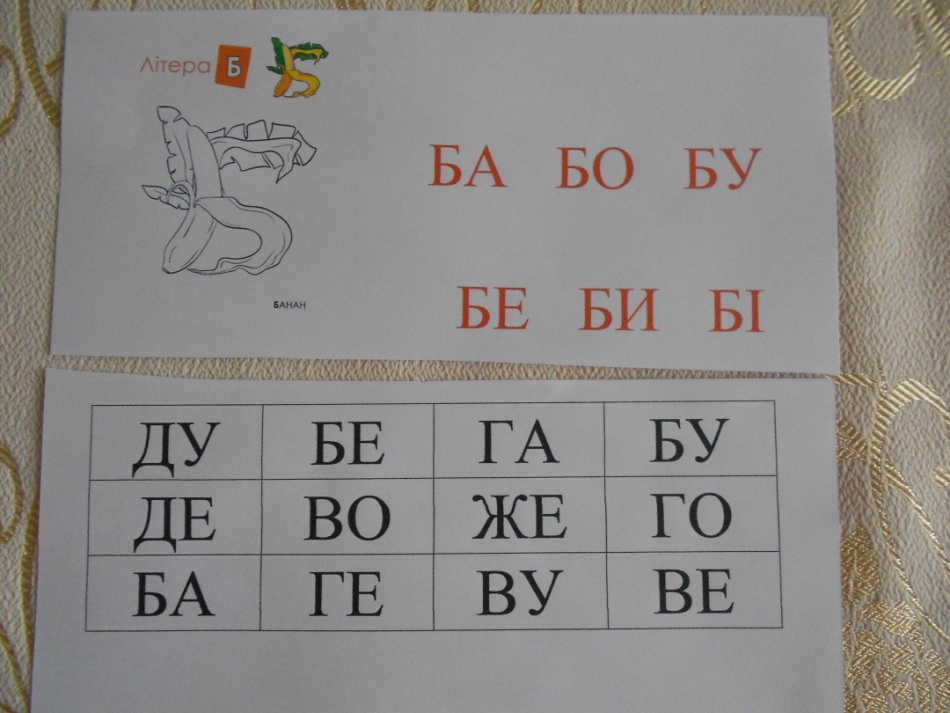 ЗАВДАННЯ: Поспівати пісеньку для букви БЗнайти у віконечку склад з буквою Б та зафарбуй у жовтий колірПОЗНАЙОМИОСЯ З БУКВОЮ В в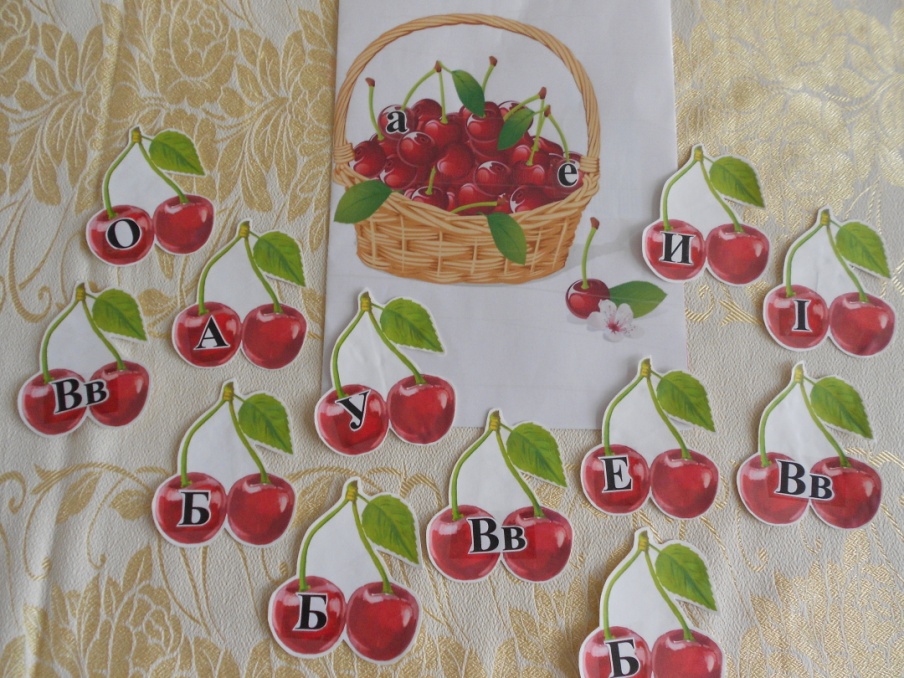 ЗАВДАННЯ: знайти вишеньки, які розсипалися біля кошика з незнайомою буквою. Буква Вв схожа на дві вишеньки.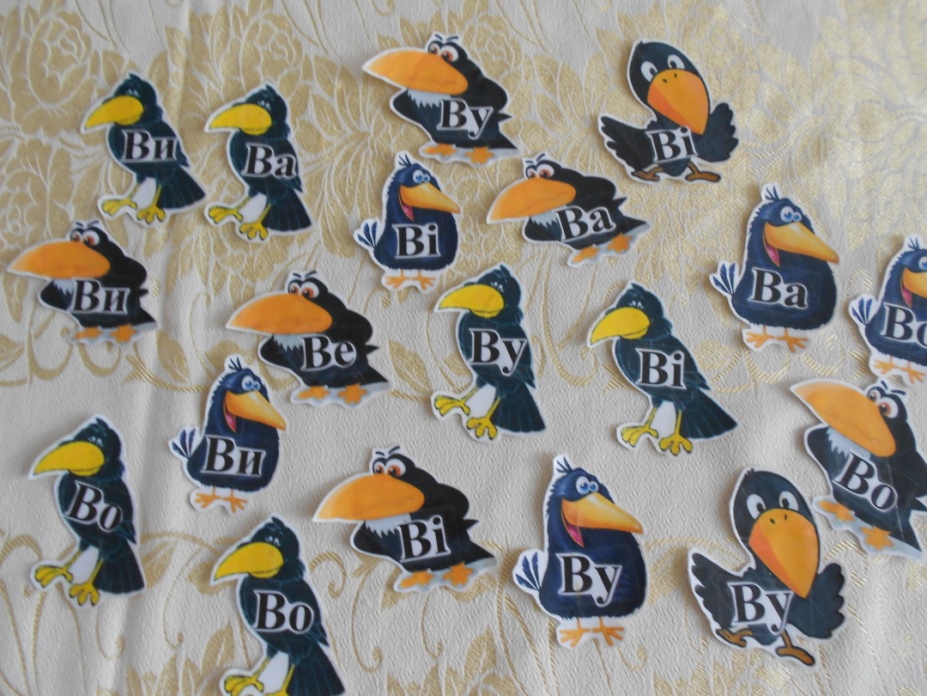 ЗАВДАННЯ: кожна ворона має своє ім`я – прочитайте, як звати ворону;підберіть для ворони пару та прочитайте склади з буквою Вв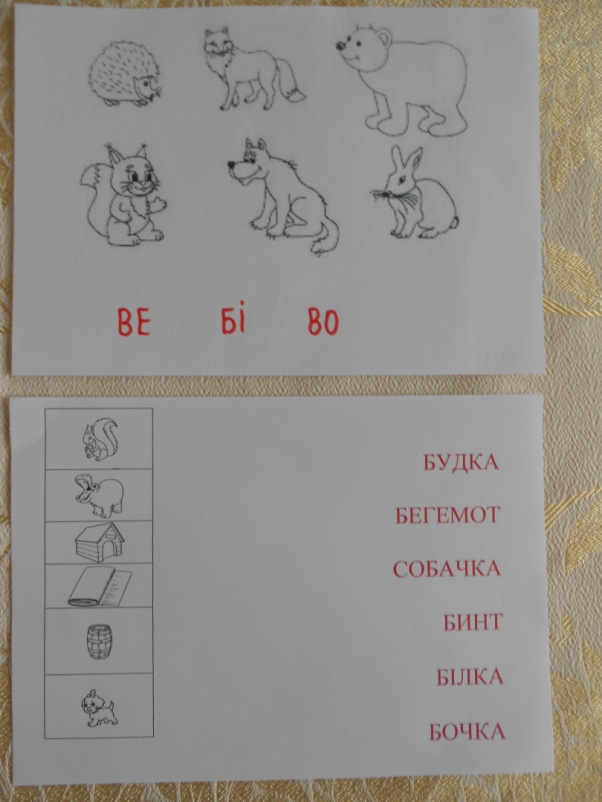 ЗАВДАННЯ:Назвіть тварину та прочитайте склади, що написані внизу;До кожної тваринки проведіть лінію;Обведіть склад з буквою Б та з`єднайте лінією з картинкоюПОЗНАЙОМИМОСЯ З БУКВОЮ Гг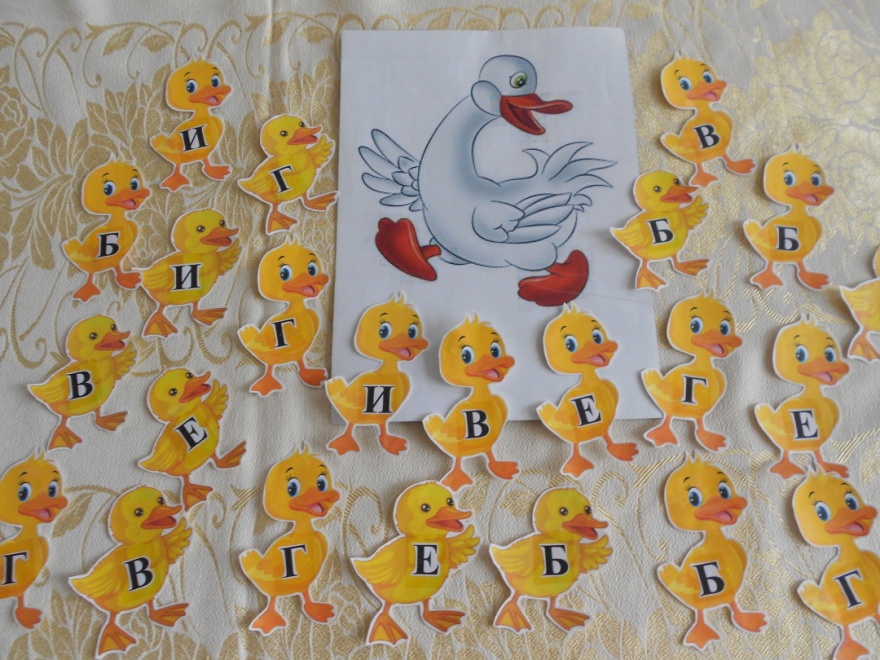 ЗАВДАННЯ:Знайдіть та назвіть раніш вивчені букви;Для мами-гуски знайдіть своє гусеня з буквою Г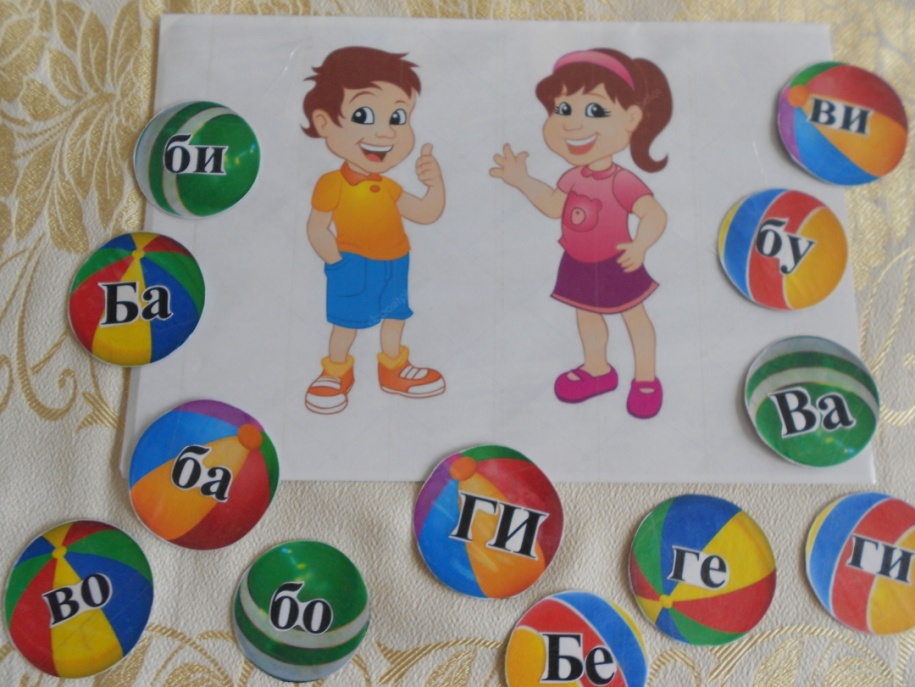 ЗАВДАННЯ:Борис та Галя просять допомоги: назвати м’ячі, на яких написані відомі склади; Для Галі – м’ячі із буквою Г, для Бориса – м’ячі з буквою Б;Прочитайте склади на м’ячах, які залишилися.ПОЗНАЙОМИМОСЯ З БУКВОЮ Дд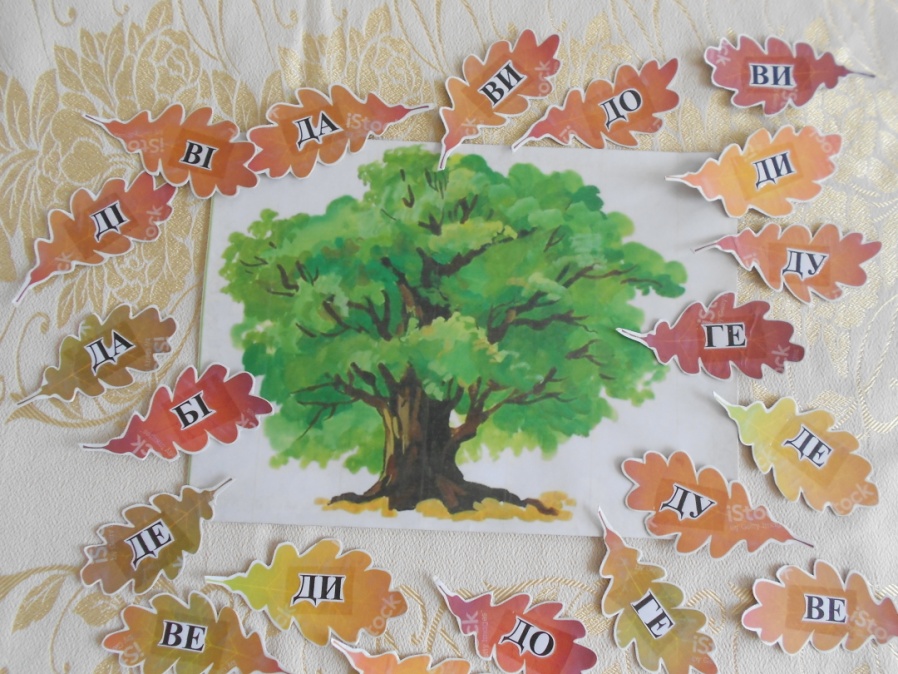 ЗАВДАННЯ:Які листочки впали з дуб? Прочитай.Покладіть під дуб листочки з буквою Д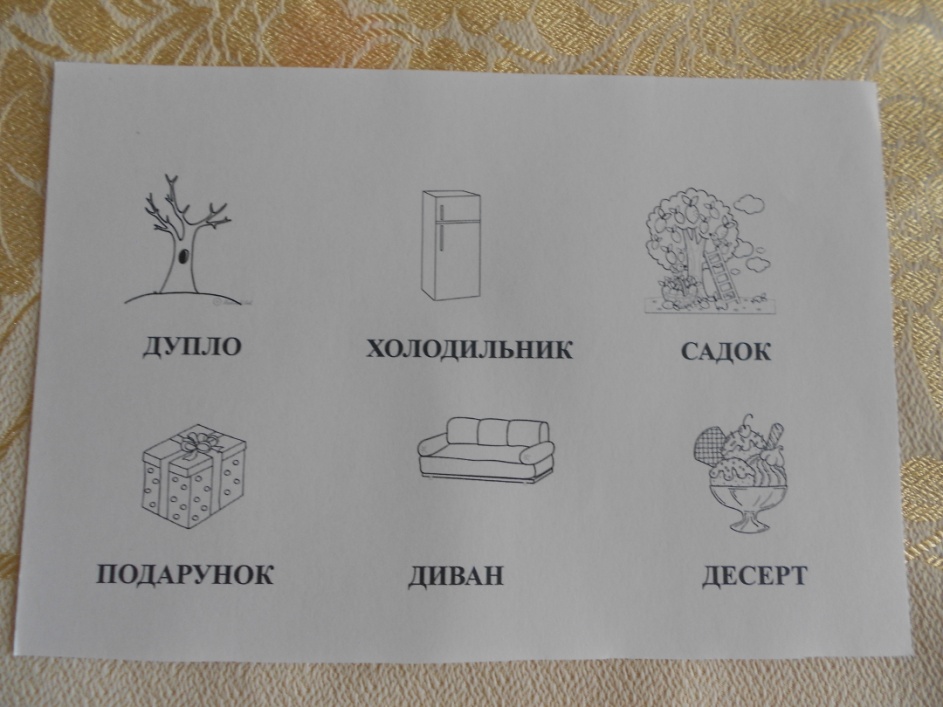 ЗАВДАННЯ:Знайти  поданих словах склад з буквою Д та обвести його олівцем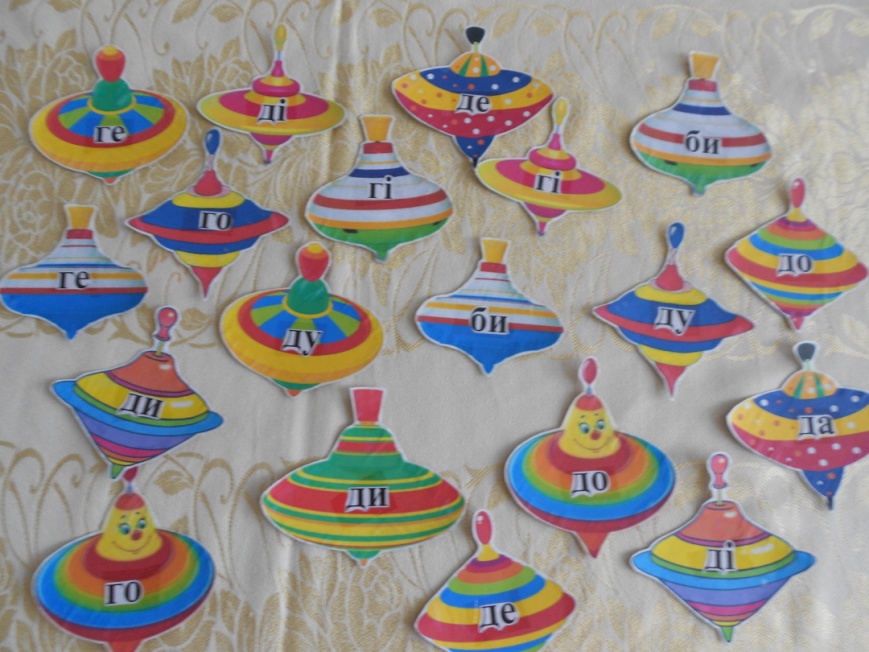 ЗАВДАННЯ:Іграшкова дзиґа має співати свою пісню – заспівайте її, прочитавши склади;Дзиги на яких написано склад з буквою Д виставте в один ряд.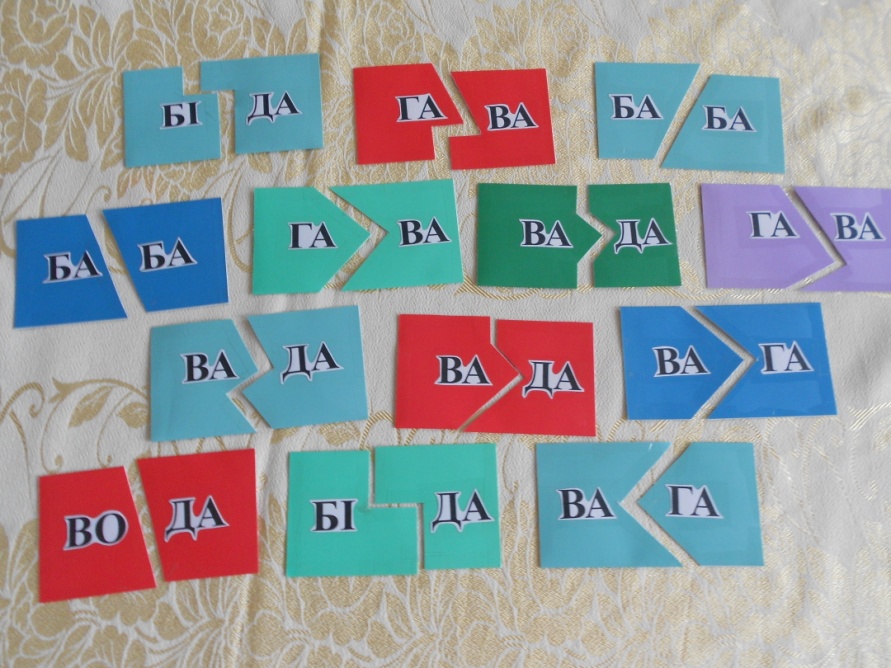 ЗАВДАННЯ:Складіть половинки деталей і прочитайте слова, що утворилися.